บันทึกข้อความส่วนราชการ  ......................................................................................................โทร. ........................ (ภายใน)ที่  อว 0603.21........... / 				วันที่  ............................................................เรื่อง    ขออนุมัติจัดซื้อครุภัณฑ์ โดยโอนหมวดเงินเรียน    คณบดีคณะสังคมศาสตร์ด้วย ภาควิชา/งาน .....................................................................  มีความประสงค์จะขออนุมัติจัดซื้อครุภัณฑ์ โดยโอนหมวดเงิน เพื่อใช้สำหรับการปฏิบัติงานและการจัดการเรียนการสอน ดังนี้ชื่อรายการครุภัณฑ์  .............................................  จำนวน  ..... (ระบุลักษณะนาม)  รวมเป็นจำนวนเงิน .............................. บาทชื่อรายการครุภัณฑ์  ...........................................  จำนวน  .......... (ระบุลักษณะนาม)  รวมเป็นจำนวนเงิน .............................. บาท		(** โดยขอให้ระบุชื่อรายการครุภัณฑ์ที่ตรวจสอบกับ หน่วยพัสดุ งานการเงินและพัสดุคณะฯ 			พร้อมแนบรายละเอียดคุณลักษณะของครุภัณฑ์ (Spec) และรูปถ่าย (ถ้ามี) ก่อนดำเนินการ)ทั้งนี้ เพื่อให้มีงบประมาณในการจัดซื้อครุภัณฑ์และให้การดำเนินการจัดซื้อครุภัณฑ์เป็นไปด้วยความเรียบร้อย ภาควิชา/งาน ................................................... จึงขออนุมัติโอนหมวดจากเงินรายได้                        คณะสังคมศาสตร์ ประจำปีงบประมาณ........   เพื่อจัดซื้อครุภัณฑ์ จำนวน ........... รายการ ดังนี้จึงเรียนมาเพื่อโปรดพิจารณาอนุมัติ(...................................................................)ตำแหน่ง .......................................................................รายการที่ขอโอนออก/เปลี่ยนแปลงจำนวนเงิน(บาท)รายการที่รับโอนออก/เปลี่ยนแปลงจำนวนเงิน(บาท)ภาควิชา/สำนักงาน …………………………กองทุน ……………………..………………… แผนงาน ..........................................งาน ..................................................	หมวด ........................................	ค่า .........................ค่า ..............................  ……………..ภาควิชา/สำนักงาน …………………………กองทุนสินทรัพย์ถาวร แผนงานจัดการศึกษาอุดมศึกษางานสนับสนุนการจัดการศึกษา	หมวดค่าครุภัณฑ์ ที่ดิน และสิ่งก่อสร้าง	ครุภัณฑ์สำนักงาน(ชื่อรายการครุภัณฑ์)จำนวน ......... (ระบุลักษณะนาม)(ชื่อรายการครุภัณฑ์)จำนวน ......... (ระบุลักษณะนาม)...............................รวมเป็นเงินทั้งสิ้น.................รวมเป็นเงินทั้งสิ้น..................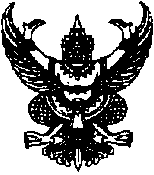 